Акция «День соседа» В с 20 мая по 01 июня 2018 года администрацией Вилючинского городского округа была проведена акция «День соседа», направленная на развитие принципов добрососедства в городе.В рамках акции были проведены различные мероприятия на дворовых площадках города:- поздравление главы Вилючинского городского округа с Международным днем соседей 25.05.2018. с с Днем соеда 25.05.2018- субботник «Чистый город» 20-31.05.2018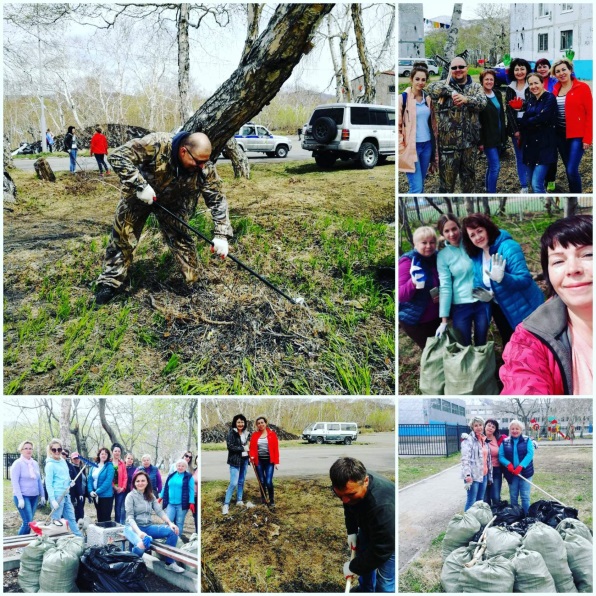 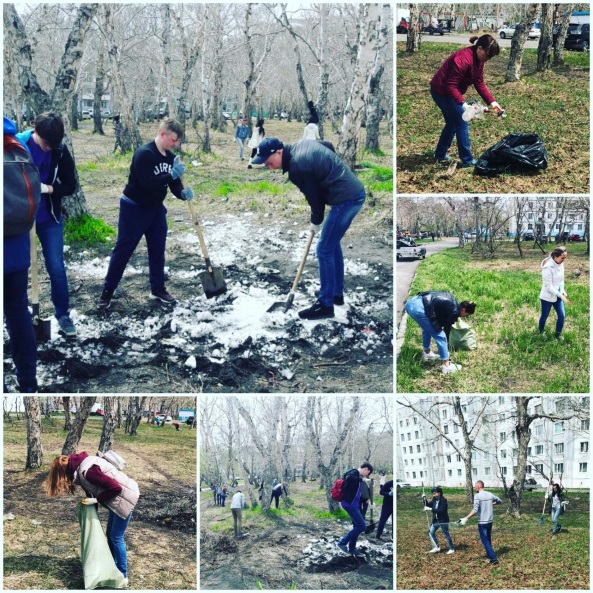 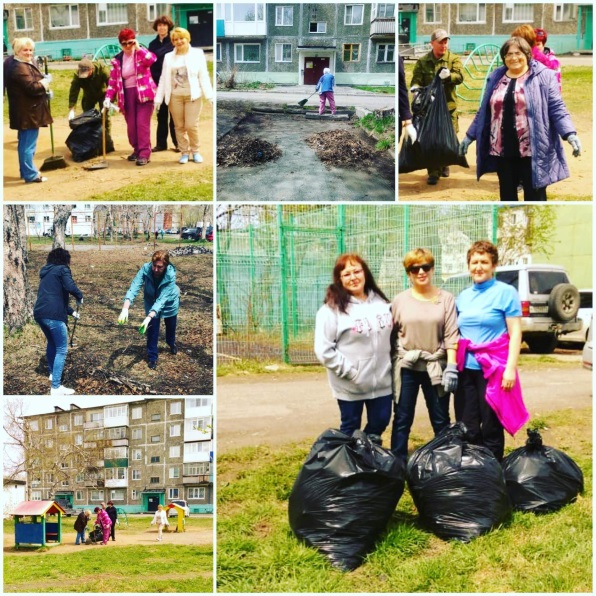 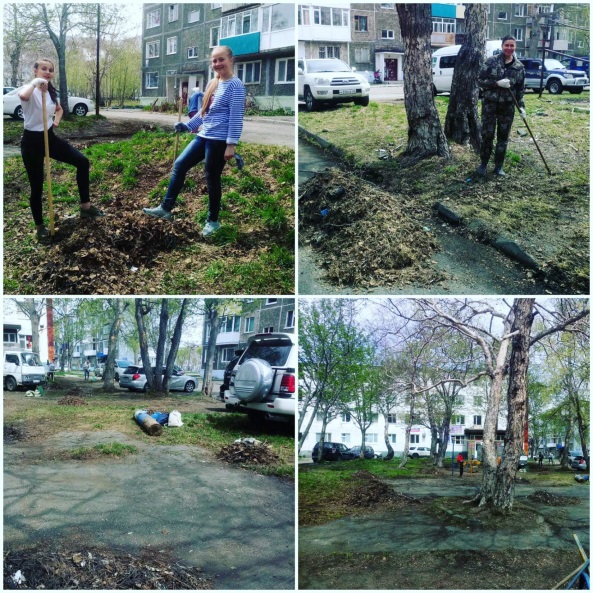 - уроки добрососедства в дошкольных и общеобразовательных организациях 20-23.05.2018- конкурс рисунков «Мой дом» 20-23.05.2018- ярмарка-фест «В городе весна» (ЦБС: игры, мастер-классы, аквагрим) – 20.05.2018- «На старт, внимание дети!» - (ЦБС: соревнования на роликах, велосипедах, самокатах, веселые конкурсы для всей семьи) – 01.06.2018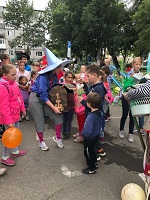 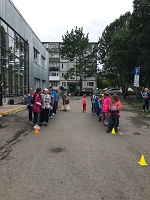 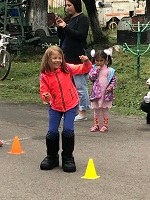 